Name: ____________________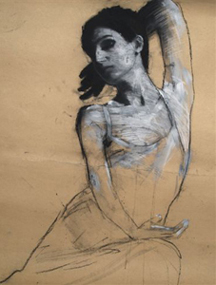 Mark Demsteader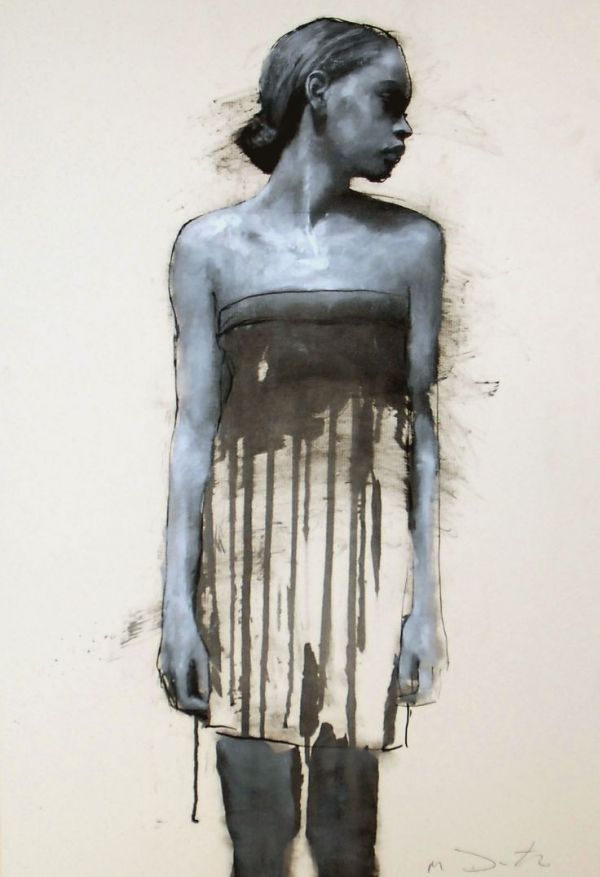 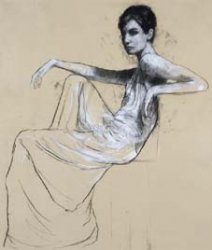 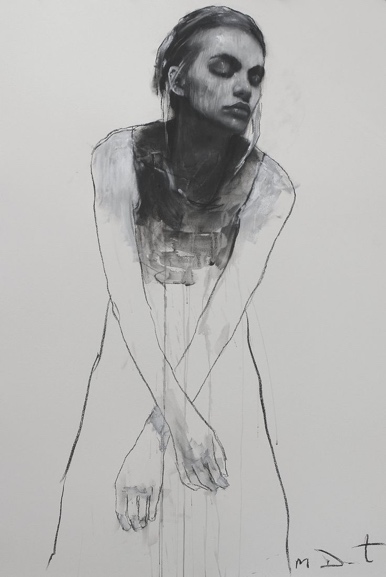 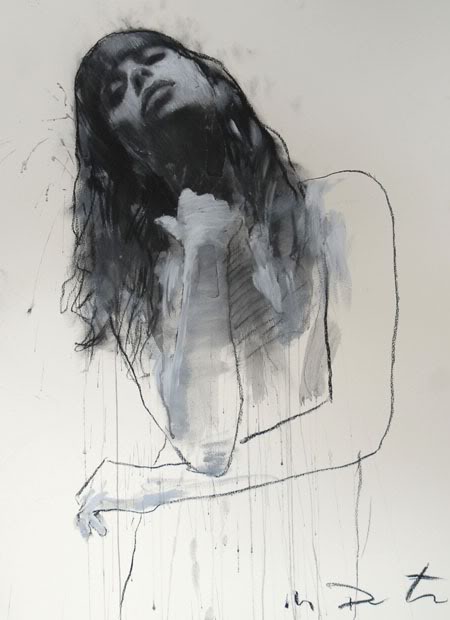 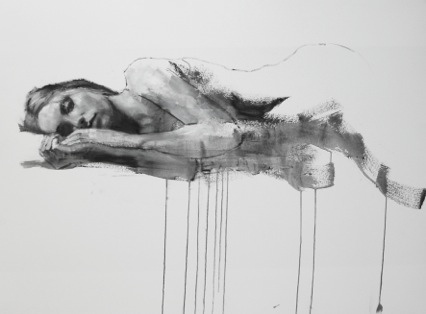 